ЧЕРКАСЬКА ОБЛАСНА РАДАГОЛОВАР О З П О Р Я Д Ж Е Н Н Я09.08.2023                                                                                          № 194-рПро надання одноразовоїгрошової допомоги	Відповідно до статті 55 Закону України «Про місцеве самоврядування в Україні», рішень обласної ради від 29.12.2006 № 7-2/V «Про затвердження Положення про порядок та умови надання обласною радою одноразової грошової  допомоги» (зі змінами), від 16.12.2022 № 16-4/VІIІ «Про обласний бюджет Черкаської області на 2023 рік», враховуючи відповідні заяви депутатів обласної ради:1. Виділити виконавчому апарату обласної ради кошти в сумі                              92 595,00 грн (головний розпорядник коштів – обласна рада, КПКВК 0113242 «Інші заходи у сфері соціального захисту і соціального забезпечення»)
для надання одноразової грошової допомоги громадянам за рахунок коштів обласного бюджету:2. Фінансово-господарському відділу виконавчого апарату обласної ради провести відповідні виплати.3. Контроль за виконанням розпорядження покласти на                                   заступника керуючого справами, начальника загального відділу виконавчого апарату ГОРНУ Н.В. та начальника фінансово-господарського відділу, головного бухгалтера виконавчого апарату обласної                                                                  ради ЯНИШПІЛЬСЬКУ В.Г.Голова									       А. ПІДГОРНИЙ1Вербовий Володимир Іванович,  Черкаський р-н, м. Канів 6000,002Калиушко Валентина Костянтинівна,Звенигородський р-н, м. Ватутіне 2000,003Келт Ольга Іванівна,  Золотоніський р-н, смт Чорнобай 3000,004Коршун Лариса Володимирівна,  м.Черкаси 20000,005Кузуб Світлана Борисівна,  Уманський р-н, м. Жашків 4095,006Кулик Олександр Сергійович,  м. Черкаси 15000,007Лазаренко Валентина Павлівна,  Уманський р-н, с. Баштечки 1500,008Обіход Павло Михайлович,  Золотоніський р-н, смт Чорнобай 3000,009Сажієнко Леонід Миколайович,  Уманський р-н, м. Христинівка 10000,0010Сіренко Олександр Федорович,  м. Черкаси 15000,0011Сніцар Наталія Валеріївна,  Уманський р-н, м. Жашків 8000,0012Шинкаренко Альона Іванівна,  Звенигородський р-н, с. Мошурів 5000,00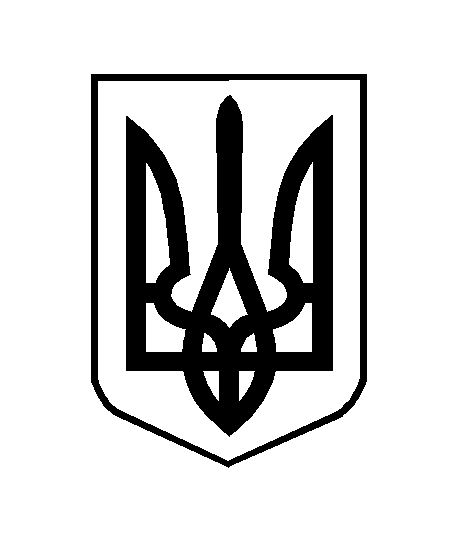 